\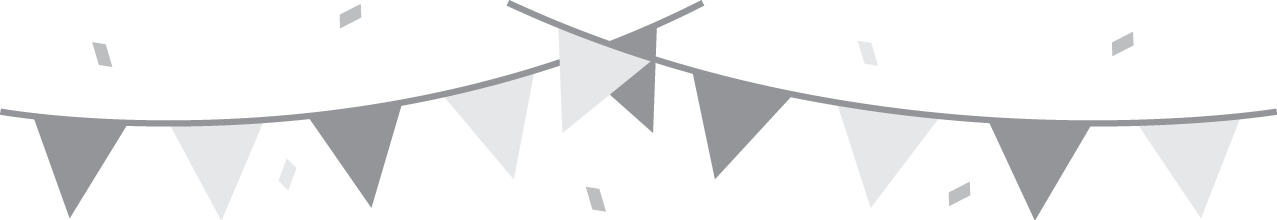 Come Join us for ourBlock Party!CakeLive MusicGamesTreatsJanuary 1st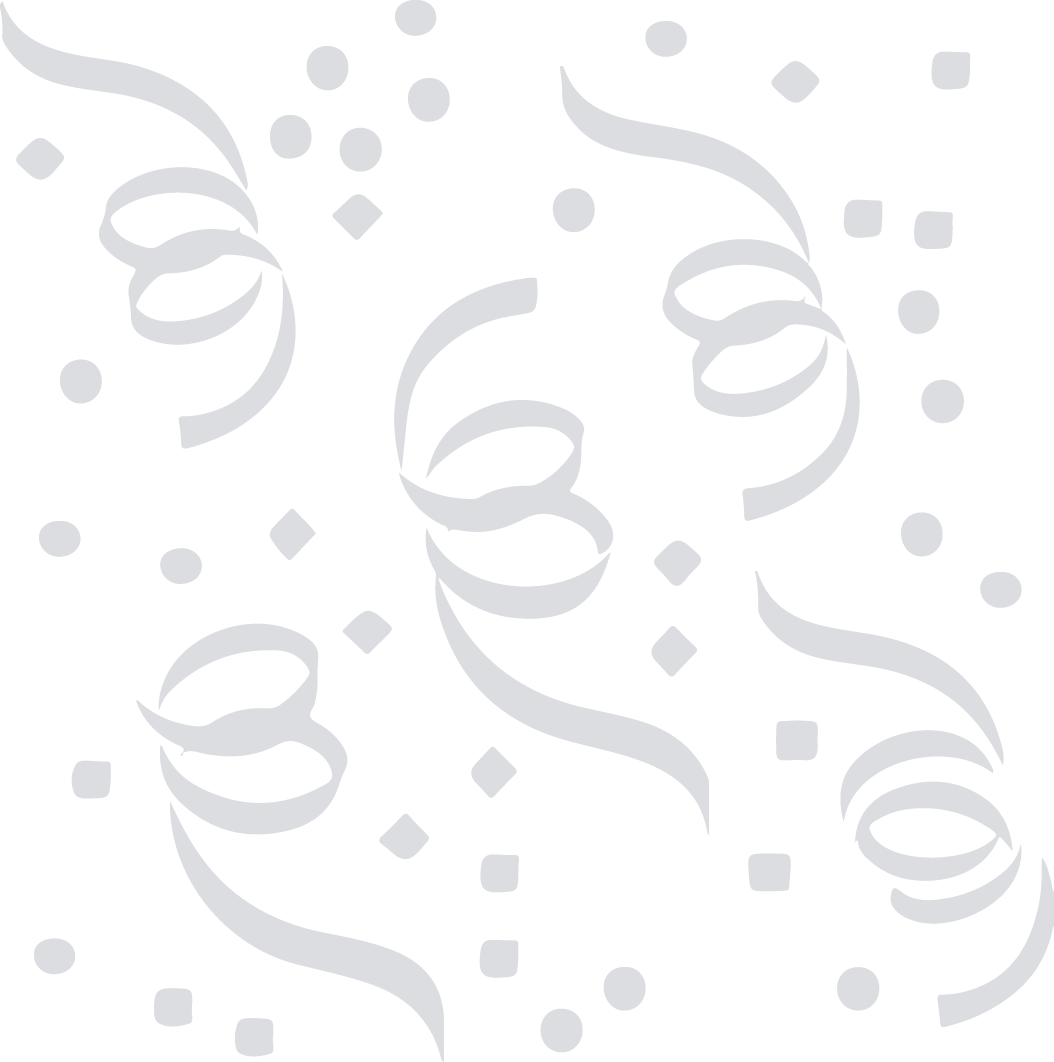 7:30PMBuilding Name123 Any StreetCity Name